Warrant Officer Career OpportunitiesActive Duty Quartermaster Soldiers transitioning to the Reserve Component     should take advantage of the WOC Program.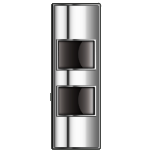 Warrant Officer Career OpportunitiesActive Duty Quartermaster Soldiers transitioning to the Reserve Component     should take advantage of the WOC Program.Warrant Officer Career OpportunitiesActive Duty Quartermaster Soldiers transitioning to the Reserve Component     should take advantage of the WOC Program.Warrant Officer Career OpportunitiesActive Duty Quartermaster Soldiers transitioning to the Reserve Component     should take advantage of the WOC Program.Warrant Officer Career OpportunitiesActive Duty Quartermaster Soldiers transitioning to the Reserve Component     should take advantage of the WOC Program.Warrant Officer Career OpportunitiesActive Duty Quartermaster Soldiers transitioning to the Reserve Component     should take advantage of the WOC Program.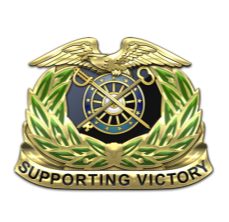 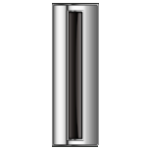 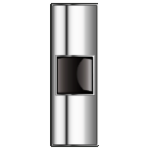 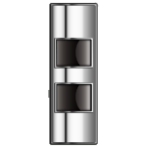 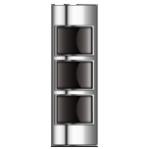 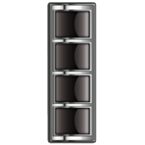 There are two steps to determine if you are qualified.(Note:  You must meet all requirements in Step 1 before you can proceed to Step 2)There are two steps to determine if you are qualified.(Note:  You must meet all requirements in Step 1 before you can proceed to Step 2)There are two steps to determine if you are qualified.(Note:  You must meet all requirements in Step 1 before you can proceed to Step 2)There are two steps to determine if you are qualified.(Note:  You must meet all requirements in Step 1 before you can proceed to Step 2)There are two steps to determine if you are qualified.(Note:  You must meet all requirements in Step 1 before you can proceed to Step 2)There are two steps to determine if you are qualified.(Note:  You must meet all requirements in Step 1 before you can proceed to Step 2)There are two steps to determine if you are qualified.(Note:  You must meet all requirements in Step 1 before you can proceed to Step 2)STEP 1:  Meet the following Army Administrative requirements (Check the block if you meet).STEP 1:  Meet the following Army Administrative requirements (Check the block if you meet).STEP 1:  Meet the following Army Administrative requirements (Check the block if you meet).STEP 1:  Meet the following Army Administrative requirements (Check the block if you meet).STEP 1:  Meet the following Army Administrative requirements (Check the block if you meet).STEP 1:  Meet the following Army Administrative requirements (Check the block if you meet).STEP 1:  Meet the following Army Administrative requirements (Check the block if you meet).U.S. CitizenshipU.S. CitizenshipHigh School Graduate or GED High School Graduate or GED High School Graduate or GED GT Score 110 or higherGT Score 110 or higher	Secret or interim clearance  	  	Secret or interim clearance  	  Pass the APFT and meet height and weight standardsPass the APFT and meet height and weight standardsPass the APFT and meet height and weight standardsPass the Appointment PhysicalPass the Appointment Physical	Be less than 46 years old (waiverable)	Be less than 46 years old (waiverable)Have no more than 12 months remaining on their Enlisted contractHave no more than 12 months remaining on their Enlisted contractHave no more than 12 months remaining on their Enlisted contractSTEP 2:  Meet the Quartermaster Requirements listed on the below link.(If you meet the listed requirements please proceed to Step 3)STEP 2:  Meet the Quartermaster Requirements listed on the below link.(If you meet the listed requirements please proceed to Step 3)STEP 2:  Meet the Quartermaster Requirements listed on the below link.(If you meet the listed requirements please proceed to Step 3)STEP 2:  Meet the Quartermaster Requirements listed on the below link.(If you meet the listed requirements please proceed to Step 3)STEP 2:  Meet the Quartermaster Requirements listed on the below link.(If you meet the listed requirements please proceed to Step 3)STEP 2:  Meet the Quartermaster Requirements listed on the below link.(If you meet the listed requirements please proceed to Step 3)STEP 2:  Meet the Quartermaster Requirements listed on the below link.(If you meet the listed requirements please proceed to Step 3)http://www.usarec.army.mil/hq/warrant/prerequ/WO920A.shtml   (920A) Property Accounting Technician - MOS 68J, 92Yhttp://www.usarec.army.mil/hq/warrant/prerequ/WO920A.shtml   (920A) Property Accounting Technician - MOS 68J, 92Yhttp://www.usarec.army.mil/hq/warrant/prerequ/WO920A.shtml   (920A) Property Accounting Technician - MOS 68J, 92Yhttp://www.usarec.army.mil/hq/warrant/prerequ/WO920B.shtml   (920B) Supply Systems Technician - MOS 92Ahttp://www.usarec.army.mil/hq/warrant/prerequ/WO920B.shtml   (920B) Supply Systems Technician - MOS 92Ahttp://www.usarec.army.mil/hq/warrant/prerequ/WO920B.shtml   (920B) Supply Systems Technician - MOS 92Ahttp://www.usarec.army.mil/hq/warrant/prerequ/WO920B.shtml   (920B) Supply Systems Technician - MOS 92Ahttp://www.usarec.army.mil/hq/warrant/prerequ/WO921A.shtml  (921A) Airdrop Systems Technician - MOS 92Rhttp://www.usarec.army.mil/hq/warrant/prerequ/WO921A.shtml  (921A) Airdrop Systems Technician - MOS 92Rhttp://www.usarec.army.mil/hq/warrant/prerequ/WO921A.shtml  (921A) Airdrop Systems Technician - MOS 92Rhttp://www.usarec.army.mil/hq/warrant/prerequ/WO922A.shtml  (922A) Food Service Technician - MOS 92G, 68Mhttp://www.usarec.army.mil/hq/warrant/prerequ/WO922A.shtml  (922A) Food Service Technician - MOS 92G, 68Mhttp://www.usarec.army.mil/hq/warrant/prerequ/WO922A.shtml  (922A) Food Service Technician - MOS 92G, 68Mhttp://www.usarec.army.mil/hq/warrant/prerequ/WO922A.shtml  (922A) Food Service Technician - MOS 92G, 68Mhttp://www.usarec.army.mil/hq/warrant/prerequ/WO923A.shtml (923A) Petroleum Systems Technician - MOS 92F, 92L, 92Whttp://www.usarec.army.mil/hq/warrant/prerequ/WO923A.shtml (923A) Petroleum Systems Technician - MOS 92F, 92L, 92Whttp://www.usarec.army.mil/hq/warrant/prerequ/WO923A.shtml (923A) Petroleum Systems Technician - MOS 92F, 92L, 92WSTEP 3:  Contact your Reserve Component Career Counselor (RCCC) Representative at your local installation.STEP 3:  Contact your Reserve Component Career Counselor (RCCC) Representative at your local installation.STEP 3:  Contact your Reserve Component Career Counselor (RCCC) Representative at your local installation.STEP 3:  Contact your Reserve Component Career Counselor (RCCC) Representative at your local installation.STEP 3:  Contact your Reserve Component Career Counselor (RCCC) Representative at your local installation.STEP 3:  Contact your Reserve Component Career Counselor (RCCC) Representative at your local installation.STEP 3:  Contact your Reserve Component Career Counselor (RCCC) Representative at your local installation.U.S. Army Reserves Regional Recruiters can be found on the following website: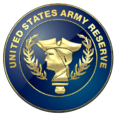 http://stayarmyreserve.army.mil/region_contact.htm 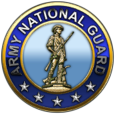 Army National Guard Strength Managers for each state can be found on the following website:http://www.nationalguard.com/careers/become-a-warrant-officer/recruiter-contact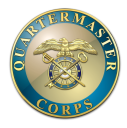 Quartermasterhttp://www.quartermaster.army.mil/U.S. Army Reserves Regional Recruiters can be found on the following website:http://stayarmyreserve.army.mil/region_contact.htm Army National Guard Strength Managers for each state can be found on the following website:http://www.nationalguard.com/careers/become-a-warrant-officer/recruiter-contactQuartermasterhttp://www.quartermaster.army.mil/U.S. Army Reserves Regional Recruiters can be found on the following website:http://stayarmyreserve.army.mil/region_contact.htm Army National Guard Strength Managers for each state can be found on the following website:http://www.nationalguard.com/careers/become-a-warrant-officer/recruiter-contactQuartermasterhttp://www.quartermaster.army.mil/U.S. Army Reserves Regional Recruiters can be found on the following website:http://stayarmyreserve.army.mil/region_contact.htm Army National Guard Strength Managers for each state can be found on the following website:http://www.nationalguard.com/careers/become-a-warrant-officer/recruiter-contactQuartermasterhttp://www.quartermaster.army.mil/U.S. Army Reserves Regional Recruiters can be found on the following website:http://stayarmyreserve.army.mil/region_contact.htm Army National Guard Strength Managers for each state can be found on the following website:http://www.nationalguard.com/careers/become-a-warrant-officer/recruiter-contactQuartermasterhttp://www.quartermaster.army.mil/U.S. Army Reserves Regional Recruiters can be found on the following website:http://stayarmyreserve.army.mil/region_contact.htm Army National Guard Strength Managers for each state can be found on the following website:http://www.nationalguard.com/careers/become-a-warrant-officer/recruiter-contactQuartermasterhttp://www.quartermaster.army.mil/U.S. Army Reserves Regional Recruiters can be found on the following website:http://stayarmyreserve.army.mil/region_contact.htm Army National Guard Strength Managers for each state can be found on the following website:http://www.nationalguard.com/careers/become-a-warrant-officer/recruiter-contactQuartermasterhttp://www.quartermaster.army.mil/If you cannot locate your Installation Reserve Component Career Counselor or have any questions please contact the Quartermaster Corps Warrant Officer Personnel Developers at  usarmy.lee.tradoc.list.qm-warrant-personnel-dev@mail.milIf you cannot locate your Installation Reserve Component Career Counselor or have any questions please contact the Quartermaster Corps Warrant Officer Personnel Developers at  usarmy.lee.tradoc.list.qm-warrant-personnel-dev@mail.milIf you cannot locate your Installation Reserve Component Career Counselor or have any questions please contact the Quartermaster Corps Warrant Officer Personnel Developers at  usarmy.lee.tradoc.list.qm-warrant-personnel-dev@mail.milIf you cannot locate your Installation Reserve Component Career Counselor or have any questions please contact the Quartermaster Corps Warrant Officer Personnel Developers at  usarmy.lee.tradoc.list.qm-warrant-personnel-dev@mail.milIf you cannot locate your Installation Reserve Component Career Counselor or have any questions please contact the Quartermaster Corps Warrant Officer Personnel Developers at  usarmy.lee.tradoc.list.qm-warrant-personnel-dev@mail.milIf you cannot locate your Installation Reserve Component Career Counselor or have any questions please contact the Quartermaster Corps Warrant Officer Personnel Developers at  usarmy.lee.tradoc.list.qm-warrant-personnel-dev@mail.milIf you cannot locate your Installation Reserve Component Career Counselor or have any questions please contact the Quartermaster Corps Warrant Officer Personnel Developers at  usarmy.lee.tradoc.list.qm-warrant-personnel-dev@mail.milTips and Information:Soldiers can easily improve their GT scores by enrolling in the FAST (Functional Academic Skills Training) program at their local Educational Office, or use the ASVAB study guide websites below:Soldiers can easily improve their GT scores by enrolling in the FAST (Functional Academic Skills Training) program at their local Educational Office, or use the ASVAB study guide websites below:Soldiers can easily improve their GT scores by enrolling in the FAST (Functional Academic Skills Training) program at their local Educational Office, or use the ASVAB study guide websites below:Soldiers can easily improve their GT scores by enrolling in the FAST (Functional Academic Skills Training) program at their local Educational Office, or use the ASVAB study guide websites below:Soldiers can easily improve their GT scores by enrolling in the FAST (Functional Academic Skills Training) program at their local Educational Office, or use the ASVAB study guide websites below:Soldiers can easily improve their GT scores by enrolling in the FAST (Functional Academic Skills Training) program at their local Educational Office, or use the ASVAB study guide websites below:https://www.goarmyed.com/public/public_goarmyed-education_centers.aspxhttps://www.goarmyed.com/public/public_goarmyed-education_centers.aspxhttps://www.goarmyed.com/public/public_goarmyed-education_centers.aspxhttps://www.goarmyed.com/public/public_goarmyed-education_centers.aspxhttp://asvab-studyguide.com/http://asvab-studyguide.com/http://asvab-studyguide.com/It is important to obtain letters of recommendation from your Commander and a Senior Warrant Officer in the career field you are applying before you separate.   Information pertaining to format can be found at:  http://www.usarec.army.mil/hq/warrant/download/LORSample2009.pdf It is important to obtain letters of recommendation from your Commander and a Senior Warrant Officer in the career field you are applying before you separate.   Information pertaining to format can be found at:  http://www.usarec.army.mil/hq/warrant/download/LORSample2009.pdf It is important to obtain letters of recommendation from your Commander and a Senior Warrant Officer in the career field you are applying before you separate.   Information pertaining to format can be found at:  http://www.usarec.army.mil/hq/warrant/download/LORSample2009.pdf It is important to obtain letters of recommendation from your Commander and a Senior Warrant Officer in the career field you are applying before you separate.   Information pertaining to format can be found at:  http://www.usarec.army.mil/hq/warrant/download/LORSample2009.pdf It is important to obtain letters of recommendation from your Commander and a Senior Warrant Officer in the career field you are applying before you separate.   Information pertaining to format can be found at:  http://www.usarec.army.mil/hq/warrant/download/LORSample2009.pdf It is important to obtain letters of recommendation from your Commander and a Senior Warrant Officer in the career field you are applying before you separate.   Information pertaining to format can be found at:  http://www.usarec.army.mil/hq/warrant/download/LORSample2009.pdf It is important to obtain letters of recommendation from your Commander and a Senior Warrant Officer in the career field you are applying before you separate.   Information pertaining to format can be found at:  http://www.usarec.army.mil/hq/warrant/download/LORSample2009.pdf 12 years or more of Active Federal service is not a disqualifier.  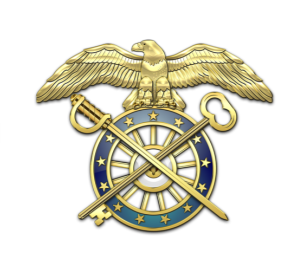 12 years or more of Active Federal service is not a disqualifier.  12 years or more of Active Federal service is not a disqualifier.  12 years or more of Active Federal service is not a disqualifier.  12 years or more of Active Federal service is not a disqualifier.  12 years or more of Active Federal service is not a disqualifier.  12 years or more of Active Federal service is not a disqualifier.  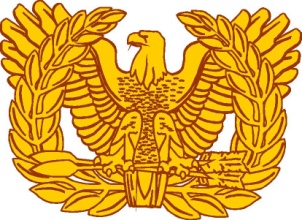 